Bowdon Preparatory School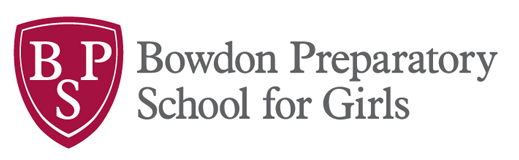 Job Description	JOB TITLE: Early Years TeacherPurpose of the jobTo enable young children to make good progress in their learning by building upon the skills they have when they join the school in Prep Prep classTo assist all pupils to develop emotional security, self-belief and mature social skillsTo assist all children to develop a love of learning and an excitement about coming to school each day.All Early Years staff are accountable for the progress that the pupils they teach make during an academic year.Responsibilities of the jobPlanning learningSupport in planning rich and stimulating learning activities that achieve good progression in pupils’ understanding by:Identifying clear learning objectives and learning content, appropriate to the subject matter and the pupils being taughtSetting exciting and intriguing tasks for whole class learning, small group learning and self-initiated, exploratory learningSetting clear targets for pupils’ learning that build on prior attainment identifying pupils who have special educational needsEnsure that play and learning opportunities are appropriately differentiated so that the learning is well pitched and all pupils are challenged at their current level of understandingWork collaboratively with the Early Years team to create a high quality, rich, stimulating and enabling learning environment containing items that will capture pupils’ attention and lead to independent explorationMake effective use of assessment information on pupils’ attainment and progress when teaching and in planning future learningPlan opportunities to develop pupils’ spiritual, moral, social and cultural development Teaching, Learning and DevelopmentEstablish and maintain a purposeful learning atmosphereSet high expectations for pupils’ behaviour, establishing and maintaining a good standard of discipline through well focused, engaging teaching and through positive and productive relationshipsEstablish a safe, clean and secure learning environment which promotes pupils’ confidenceWithin the team use teaching methods which capture pupils’ interest and maintain their engagement through:Offering rich, captivating learning activitiesSetting the highest expectations for all pupilsClearly establishing a purpose for learning, placing it within a contextProviding frequent opportunities for pupils to learn through talk and interactionStimulating intellectual curiosity and communicating enthusiasm for learningMatching the teaching approaches used to the subject matter and the age of the pupils being taughtModelling good language use and effective social skills to childrenListening carefully to pupils, analysing their responses and responding constructively in order to take their learning forwardSelecting and making good use of ICT and other learning resources which enable learning objectives to be metProviding opportunities to develop pupils’ wider understanding by relating their learning to ‘real life’Evaluate your own teaching critically and use this to improve your effectivenessMonitoring, assessment, recording, reporting and accountability Assess how well learning objectives have been achieved and use this information to improve specific aspects of teachingSupport in the maintenance of good organisation and accurate assessments in pupil profiles so that they offer a clear record of pupils’ progressUnderstand the expected demands of pupils in relation to the stepping stones and Early Learning goalsOther duties and responsibilitiesPlayground supervision (rota)Undergo staff performance and review scheme interviews as part of continuing professional development including review meetingsFoster close relationships with parents/carers and the wider community. Assist them to support their child’s learning at home. Present a positive image of the school to all other stakeholdersBowdon Preparatory School is committed to safeguarding and promoting the welfare of children, and expects all its staff and volunteers to share this commitment. This post is subject to a full DBS disclosure.